Lynden Veterinary Clinic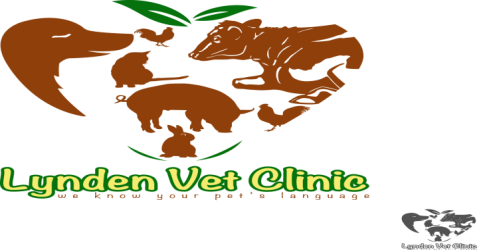 Kony House, Ngong Road,Off Karen near Zambia StageP.O. Box 61433-00200Nairobi, KenyaE-MAIL: lyndenvetclinic@gmail.comTel: 0202402588Cell: 0721263135/0721440966________________________________________________________________________________INPATIENT RECORD FORMDate admitted_____________________________Date discharged___________________________Owner___________________________ Address_________________ Contacts________________PATIENT DETAILSName__________________________________		Age_____________________________Species________________________________		Weight__________________________Breed__________________________________		Sex_____________________________HISTORYCLINICAL EXAMINATIONDIAGNOSIS/PROCEDUREDAILY RECORDSDate___________________________Temp____________ RR____________HR____________CRT	___________MM_____________COMMENTS/FINDINGSTREATMENT 